Le Desperate  Housewivespresentano la VIII° edizione di Posso farlo anch’iomostra di falsi d’autore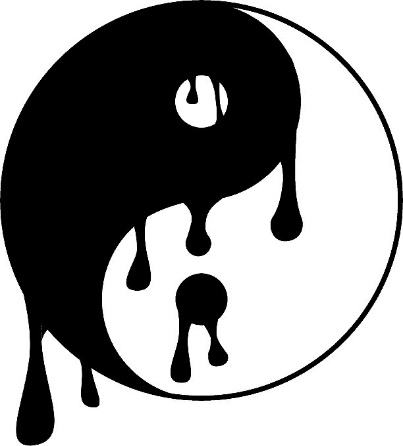 XX Secolo: Il secolo dei contrastiIL BIANCO DELLA LUCEIL NERO DEL BUIOA cura della classe di pittura della prof.ssa Carla RomanoOPERE REALIZZATE DA:GRAZIA BANCI, FLAVIA BARBERIS, SUSY BEORDO, GIUSEPPINA BORNINO, IVANA BRUZZESE, ANGELICA CARLE, FRANCA CASTAGNO, GEMMA DIATO, ROBERTA GIACOBBI, CARMEN GIOETTI, NUCCIA GROPPO, LAURA IZZI, NADIA MARAMIGI, MARIA MILAZZO, DANIELA MISSAGLIA, BETTINA NAGEL, JOLANDA OLIVERO, ANNA OLIVERO, CLARA PANERO, GIULIANA SUINI, MARIA SURACE 